 О внесении изменений в «Положение об оплате труда лиц, замещающих должности, не являющиеся должностями муниципальной службы администрации Новогригорьевского сельского поселения Нижнегорского района Республики Крыми технического персонала по обслуживанию администрации Новогригорьевского сельского поселения Нижнегорского района Республики  Крым», утвержденное  решением №7 от 25.12.2018г.В соответствии со ст.135 Трудового кодекса Российской Федерации, Федеральным законом от 06.10.2003 года № 131-ФЗ «Об общих принципах организации местного самоуправления в Российской Федерации», Законом Республики Крым от 21.08.2014 года № 54-ЗРК «Об основах местного самоуправления в Республике Крым» (с изменениями и дополнениями), Уставом муниципального образования Новогригорьевское сельское поселение Нижнегорского  района Республики Крым, решением 49-ой сессии 1-го созыва  от 25.07.2019 г №2 «О внесении изменений в решение №2 43-й сессии 1-го созыва от 25.12.2018г «Об утверждении структуры, численности и штатного расписания администрации Новогригорьевского сельского поселения Нижнегорского района Республики Крым»Новогригорьевский сельский совет РЕШИЛ: 1. Внести в «Положение об оплате труда лиц, замещающих должности, не являющиеся должностями муниципальной службы администрации Новогригорьевского  сельского поселения Нижнегорского района Республики Крыми технического персонала по обслуживанию администрации Новогригорьевского сельского поселения Нижнегорского района Республики  Крым», утвержденное решением 43-й сессии 1-го созыва от 25.12.2018 года №7 следующие изменения:     1.2.  Пункт 1.3. изложить в новой редакции « Положение распространяется на работников следующих категорий:- заведующий сектором- бухгалтер- делопроизводитель     1.3. Пункт 2.2. часть 1 изложить в новой редакции «Размеры должностных окладов  лиц, замещающих должности,  не являющиеся должностями муниципальной службы администрации Новогригорьевского сельского поселения Нижнегорского района Республики Крым устанавливаются в следующих размерах2. Настоящее решение разместить для обнародования на официальном сайте администрации Новогригорьевского сельского поселения в сети «Интернет» http://novogrigor-adm91.ru /  , на официальном Портале Правительства Республики Крым на странице Нижнегорского муниципального района (nijno.rk.gov.ru) в разделе « Органы местного самоуправления» «Муниципальные образования Нижнегорского района», подраздел «Новогригорьевское сельское поселение» ,  а также на информационном стенде Новогригорьевского сельского поселения по адресу: Республика Крым, Нижнегорский район, с.Новогригорьевка, ул.Мичурина,59.3. Действие настоящего решения распространяется на правоотношения, возникшие с 01 августа 2019 года.4. Контроль за исполнением настоящего решения возложить на председателя Новогригорьевского сельского совета- главу администрации сельского поселения.Председатель Новогригорьевскогосельского совета-глава администрацииНовогригорьевского сельского поселения					А.М.ДанилинРЕСПУБЛИКА КРЫМНИЖНЕГОРСКИЙ РАЙОННОВОГРИГОРЬЕВСКИЙ СЕЛЬСКИЙ СОВЕТ50-я сессия 1-го созываРЕШЕНИЕ № 3      31 июля  2019 года						с.НовогригорьевкаНаименование должностиРазмер должностного оклада, руб.Заведующий сектором      (6200 х 1,85 х 1,04)11929,00Бухгалтер                   (6200 х 1,45 х 1,04х0,5 ст)  4675,00делопроизводитель (6200 х 1,45 х 1,04)  9350,00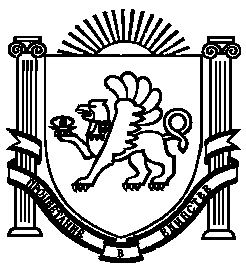 